ОБЩИНСКА ИЗБИРАТЕЛНА КОМИСИЯ – ЛЪКИ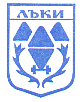 Гр.Лъки, ул.”Възраждане” №18, тел.03052/22 00, факс 03052/21 68, е-mail: oik1615@cik.bgП  Р О Т О К О Л № 21Днес, 09.10.2015 год. (петък) от 13.00 часа в Заседателната зала на Общинска администрация – гр. Лъки находяща се на I-вия етаж се проведе двадесет и първото  заседание на ОИК - Лъки, мандат 2015 - 2019 година.Заседанието бе открито от г-жа Иванка Янкова – Председател на ОИК - Лъки, която обяви наличието на 11 (единадесет) члена на комисията. Г-жа Янкова: Колеги преди началото на днешното заседание искам да Ви обявя дневния ред.Предлагам да преминем към гласуване на дневния ред, който добива следния вид:Промяна в състава на членовете на секционно избирателните комисии на територията на община Лъки за изборите за общински съветници и за кметове и национален референдум, насрочени за 25 октомври 2015 год.Текущи.Общ брой членове ОИК             		-   11Брой присъствали на гласуването          	-   11Брой гласували “ЗА”                              	-   11Брой гласували “Против”			-     0Приема се.      ОИК – Лъки взе следното решение:РЕШЕНИЕ № 67 - МИ/НРгр. Лъки, 09.10.2015 год.ОТНОСНО: Промяна в състава на членовете на секционно избирателните комисии на територията на община Лъки за изборите за общински съветници и за кметове и национален референдум, насрочени за 25 октомври 2015 г.В Общинска избирателна комисия гр.Лъки са постъпили предложения с Вх.№ К -1855/08.10.2015 год. подписано от Емануил Крумов Иванов пълномощник на ПП „Атака“ и Вх.№ К-1856/08.10.2015 год., подписано от Пламен Иванов Райчев, пълномощник на ПП ГЕРБ, с предложение за промяна в съставите на СИК, както следва:1. VIII-ма СИК  с.Манастир, назначена с Решение № 64 - МИ/НР от 28.09.2015 год. на ОИК Лъки. Лицето, за което се иска смяна е Милка Руменова Иванова ЕГН ***********, което е на длъжност секретар в VIII-ма СИК с.Манастир, предложен от ПП АТАКА.2. IX-та СИК с.Дряново, назначена с Решение № 64 - МИ/НР от 28.09.2015 год. на ОИК - Лъки. Лицето, за което се иска смяна е Людмила Славчева Карова с ЕГН ***********, коeто е на длъжност секретар на IX-та СИК с.Дряново, предложен от ПП ГЕРБ.3. X-та СИК с.Джурково, назначена с Решение № 64 - МИ/НР от 28.09.2015 год. на ОИК - Лъки. Лицето, за което се иска смяна е Иван Трифонов Иванов с ЕГН ***********, което е на длъжност член на X-та СИК с.Джурково, предложен от ПП АТАКАНа основание чл. 87, ал. 1, т. 5 и т. 6 от ИК, във връзка с Решение № 1984 - МИ/НР от 08.09.2015 год. на ЦИК Общинска избирателна комисия ЛъкиР Е Ш И:Променя състава на VIII-ма СИК с.Манастир, като на мястото на Милка Руменова Иванова с ЕГН ***********, назначена на длъжността Секретар от квотата на ПП АТАКА се назначава лицето Селвина Цветанова Мешева с ЕГН **********Променя състава на IX-та СИК с.Дряново, като на мястото на Людмила Славчева Карова с ЕГН ***********, назначена на длъжността Секретар от квотата на ПП ГЕРБ се назначава лицето Невена Здравкова Филипова с ЕГН **********Променя състава на Х-та СИК с.Джурково, като на мястото на Иван Трифонов Иванов с ЕГН ***********, назначен на длъжността Член от квотата на ПП АТАКА се назначава лицето Рени Борянова Тоскова с ЕГН **********Приложение към Решение №67 – МИ/НР от 09.10.2015 год.Решението на ОИК може да се обжалва пред ЦИК по реда на чл.88, ал.1 от Изборния кодекс в срок от 3 дни от обявяването му.Председател ОИК : 					Секретар ОИК : 			Иванка Янкова  					Захари Миланов    		             ОСВОБОЖДАВАНАЗНАЧАВАСекция№Населено мястоИме, презиме и фамилияДлъжностИме, презиме и фамилияVIII - ма СИК с. МанастирМилка Руменова ИвановасекретарСелвина Цветанова МешеваIX - та СИКс.ДряновоЛюдмила Славчева КаровасекретарНевена Здравкова ФилиповаХ - та СИКс.ДжурковоИван Трифонов ИвановчленРени Борянова Тоскова№ по редЧЛЕНОВЕна Общинска избирателна комисия гр.ЛъкиГласували:Гласували:№ по редЧЛЕНОВЕна Общинска избирателна комисия гр.ЛъкиЗАПРОТИВ1.Иванка Гошева ЯнковаЗА-2.Радка Емилова АдамоваЗА-3.Захари Миланов АлександровЗА-4.Марияна Йорданова РадковаЗА-5.Емилия Лазарова ЛисоваЗА-6.Светлана Йорданова РусеваЗА-7.Славка Иванова Стратева ЗА-8.Росица Сашева КуцеваЗА-9.Калина Игнатова ЗгуроваЗА-10.Петрана Атанасова КратунковаЗА-11.Йорданка Иванова Раичкова - ГърмидоловаЗА-